Группа 1-5 БФМДК 01.03 Подготовительные и сборочные операции перед сваркой – 2 часаВласова Н.А.Тема урока: Резка металла. Отпиливание металла. Правила наложения прихваток. Сборочно-сварочные приспособления и приемы сборочных операций.Задание к уроку: Ознакомиться с лекционным материалом урока. Ответить на вопросы, выполнить задания. Оформить ответы на вопросы и задания в электронном виде либо фото. Сдать до 10.04.2020 в VK. Ссылка https://vk.com/id308588669 Лекционный материал урока:Резка металла — это разделение его на части или заготовки с помощью ножовки, ножниц и других режущих инструментов. Операция резки металла в слесарных работах применяется обычно с целью получения заготовок для деталей.Холодная резка металла может производиться двумя способами: без снятия стружки — различными ножницами, кусачками, и со снятием стружки — ножовкой, резцом, пилой и т. д.  Для ручной резки металла без снятия стружки используется следующий инструмент и оборудование. Ручные ножницы (рис. 1, а) применяются для резки тонкого листового материала толщиной до 0,8 мм.
Рис. 1. Ножницы для резки металла:
а — ручные; б — рычажные; в — переносные для резки угловой стали.
1 — нижний нож; 2 — верхний нож; 3,6 — рукоятка; 4 — промежуточный рычаг;
5 — промежуточная тяга; 7 — вырез щеки. 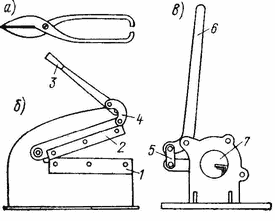 Стуловые ножницы применяются для резки листового металла толщиной до 3 мм. Рычажные ножницы (рис. 1, б) используются для резки металла толщиной до 5—6 м. Для резки мелких угольников предназначены переносные ножницы (рис. 1, в).В настоящее время для механизации ручной резки металла широко применяются пневматические вибрационные ножницы (рис. 2), позволяющие резать металл толщиной до 3 мм.
Рис. 2 Вибрационные ножницы. 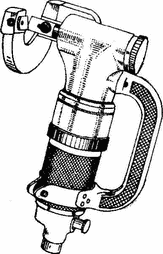 Следует отметить, что названные пределы толщин разрезаемого металла относятся к обычной стали. Для других металлов и сплавов эти значения могут быть больше или меньше, в зависимости от прочности материала. Для резки труб служит труборез с дисковыми ножами, закрепленными на корпусе и ползуне. Резку металла вручную со снятием стружки выполняют при помощи ножовки. Распиливаемый материал необходимо закреплять в тисках таким образом, чтобы он не вибрировал при пилке (рис. 3).
Рис. 3. Правильное положение ножовки во время работы. 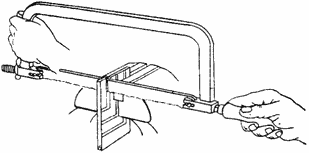 Ножовкой работают со скоростью 30—60 двойных ходов в минуту. Твердые металлы разрезают  с меньшей скоростью, мягкие — с большей. Нажимают на ножовку при движении вперед; при обратном ходе нажимать не следует. В конце резки нажим ослабляют. Если при разрезании заготовок не требуется получить чистые торцы, то допускается ради экономии времени надрезать металл (круглый, шестигранник и т. п.) с нескольких сторон, не доходя до середины, а затем отломить заготовку.Современные методы резки обеспечивают высокопроизводительную обработку заготовок практически любых размеров и из материалов с любыми физико-механическими свойствами.Различают следующие технологические методы резки.
1. Распиливание ножовками, ленточными и дисковыми пилами. Используется для резки сортового проката.
2. Резка ножницами. Применяется для резки листового проката.
3. Резка на металлорежущих станках (токарных, фрезерных и др.).
4. Анодно-механическая, электроискровая и светолучевая (лазерная) резка. Эти методы применяют в тех случаях, когда другие методы не обеспечивают достаточной производительности и требуемого качества. Например, они используются для резки высокопрочных материалов по сложному и точному контуру и т. д.
5. Ацетиленокислородная резка. Ее используют для резки заготовок значительной толщины из углеродистой стали. Она не обеспечивает высокой точности, приводит к изменению структуры и химического состава материала в месте реза. Однако она широко распространена в условиях единичного производства благодаря своей простоте, высокой производительности и универсальности.При выборе инструмента для распиливания в первую очередь следует учитывать длину пропила и твердость обрабатываемого материала. При длинных пропилах необходимо выбирать полотна с крупным шагом зубьев, а при обработке тонкостенных заготовок — с мелким. В резании должны одновременно участвовать не менее трех зубьев. Чем выше твердость обрабатываемого материала, тем больше должен быть угол заострения. Образующаяся в этом случае стружка имеет форму запятой и плотно укладывается в небольшом пространстве. При обработке мягких материалов следует применять инструменты с большим пространством для стружки. Положительный передний угол повышает производительность, так как в этом случае зуб режет, а не скоблит материал заготовки. Для обработки высокопрочных материалов применяют ножовочные полотна с синтетическими алмазами на рабочей поверхности. Для резки листового материала применяют режущие инструменты в виде ножей, которые чаще всего выполняются съемными. Ножи бывают с прямолинейными, криволинейными и круглыми (роликовыми и дисковыми) режущими кромками. Ручные рычажные ножницы предназначены для резки листового материала. В инструментальных цехах используют небольшие переносные ножницы. На них можно разрезать листовую сталь толщиной до 4 мм, алюминий и латунь — до 6 мм. Ручные ножницы предназначены для резки листового материала, изготовления заготовок с криволинейным контуром, вырезания в заготовках отверстий сложного контура. Для прямолинейного реза применяют ножницы с прямыми широкими ножами. Если верхняя режущая кромка расположена справа относительно нижней, то ножницы называются правыми, а если слева — левыми. Для получения наружных криволинейных резов используют ручные ножницы с изогнутыми широкими ножами. Вырезание внутренних криволинейных контуров производят ножницами с узкими изогнутыми ножами. Механическую резку листового материала выполняют ручными электроножницами, виброножницами, а также на роликовых, многодисковых и листовых ножницах.Последовательность и приемы работ при резке. Резке предшествует разметка. Затем выбирают метод резки, оборудование и инструмент. Большое значение для качественной обработки имеет правильное выполнение приемов резки. Расположение заготовки и инструмента при ручной резке должно быть таким, чтобы разметочная риска постоянно была доступна для наблюдения. При большой длине реза нажим на ножовку увеличивают, при малой — уменьшают. Так как зубья ножовки особенно легко ломаются в начале и в конце реза, в эти моменты нажим на нее должен быть минимальным. Ручные ножницы при резке следует раскрывать на 2/3 длины режущих кромок. В этом случае они легко захватывают заготовку и хорошо режут. Плоскость резания всегда должна быть перпендикулярна разрезаемой поверхности заготовки. Перекос ведет к заеданию, смятию кромок и появлению заусенцев. Большое значение имеет правильная регулировка инструмента. Так, при слабом натяжении ножовочного полотна в ручной ножовке рез получается косым. Большой зазор между ножами ведет к образованию заусенцев. Появление заусенцев при правильно отрегулированных ножах является сигналом об их затуплении. Выполняя резку ручной ножовкой, следует стоять свободно и прямо, вполоборота к тискам.Задание:  Написать краткий конспект по лекции урока: резка металла. Посмотреть презентации, сделать краткий конспект. 